Шёл Ёжик домой. По дороге нагнал его Заяц, и пошли они вместе. Вдвоём дорога вдвое короче.До дома далеко — идут, разговаривают.А поперёк дороги палка лежала.За разговором Заяц её не заметил — споткнулся, чуть было не упал.— Ах, ты!.. — рассердился Заяц. Наподдал палку ногой, и она далеко в сторону отлетела.А Ёжик поднял палку, закинул её себе на плечо и побежал догонять Зайца.Увидел Заяц у Ежа палку, удивился:— Зачем тебе палка? Что в ней толку?— Эта палка не простая, — объяснил Ёжик. — Это палочка-выручалочка.Заяц в ответ только фыркнул.Пошли они дальше и дошли до ручья.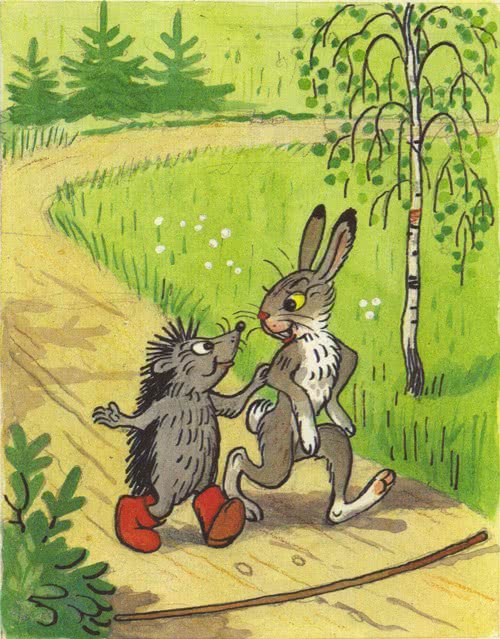 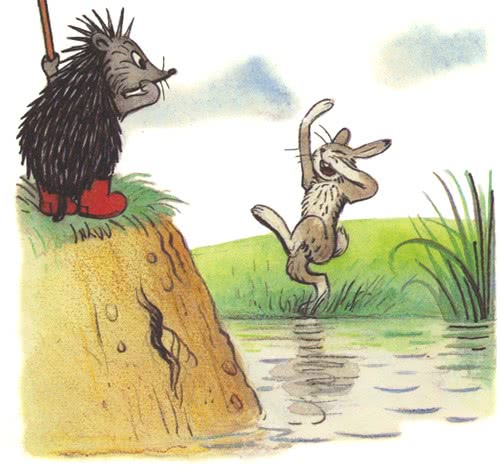 Заяц одним прыжком перескочил через ручей и крикнул уже с другого берега:— Эй, Колючая Голова, бросай свою палку, тебе с нею сюда не перебраться!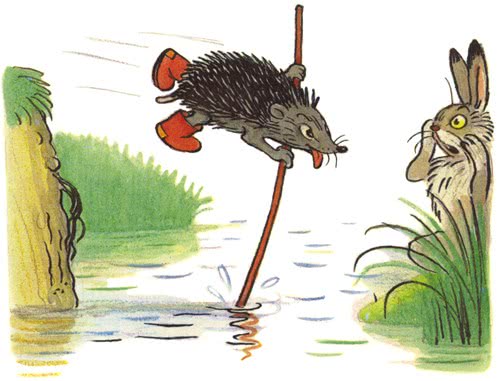 Ничего не ответил Ёжик, отступил немного назад, разбежался, воткнул на бегу палку в середину ручья, одним махом перелетел на другой берег и стал рядом с Зайцем как ни в чём не бывало.Заяц от удивления даже рот разинул:— Здорово ты, оказывается, прыгаешь!— Я прыгать совсем не умею, — сказал Ёжик, — это палочка-выручалочка — через всё-скакалочка мне помогла.Пошли дальше. Прошли немного и вышли к болоту.Заяц с кочки на кочку прыгает. Ёжик позади идёт, перед собой палкой дорогу проверяет.— Эй, Колючая Голова, что ты там плетёшься еле-еле? Наверно, твоя палка…Не успел Заяц договорить, как сорвался с кочки и провалился в трясину по самые уши. Вот-вот захлебнётся и утонет.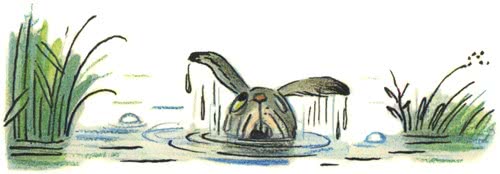 Перебрался Ёжик на кочку, поближе к Зайцу, и кричит:— Хватайся за палку! Да покрепче!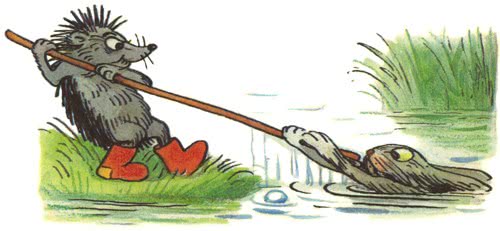 Ухватился Заяц за палку. Ёжик изо всех сил дёрнул и вытянул своего друга из болота.Когда выбрались на сухое место, Заяц говорит Ежу:— Спасибо тебе, Ёжик, спас ты меня.— Что ты! Это палочка-выручалочка — из беды-вытягалочка.Пошли дальше и у самой опушки большого тёмного леса увидели на земле птенчика. Он выпал из гнезда и жалобно пищал, а родители кружились над ним, не зная, что делать.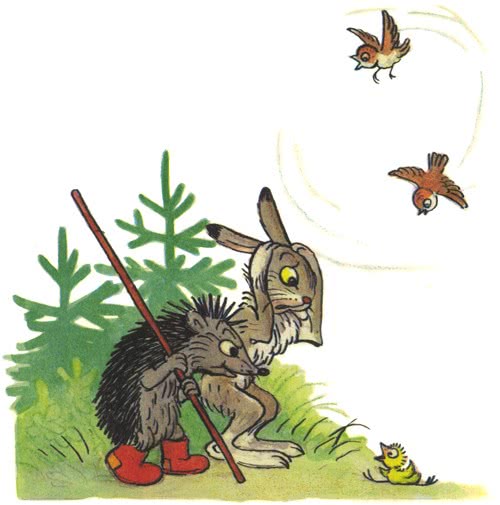 — Помогите, помогите! — чирикали они.Гнездо высоко — никак не достанешь. Ни Ёж, ни Заяц по деревьям лазить не умеют. А помочь надо.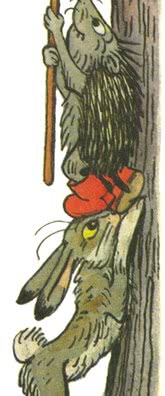 Думал Ёжик, думал и придумал.— Становись лицом к дереву! — скомандовал он Зайцу.Заяц стал лицом к дереву. Ёжик посадил птенца на кончик своей палки, залез с ней Зайцу на плечи, поднял как мог палку и достал почти до самого гнезда.Птенчик ещё раз пискнул и прыгнул прямо в гнездо.Вот обрадовались его папа и мама! Вьются вокруг Зайца и Ежа, чирикают:— Спасибо, спасибо, спасибо!А Заяц говорит Ежу:— Молодец, Ёжик! Хорошо придумал!— Что ты! Это всё палочка-выручалочка — наверх-поднималочка!Вошли в лес. Чем дальше идут, тем лес гуще, тем нее. Страшно Зайцу. А Ёжик виду не подаёт: идёт впереди, палкой ветки раздвигает.И вдруг из-за дерева прямо на них огромный Волк выскочил, загородил дорогу, зарычал:— Стой!Остановились Заяц с Ежом.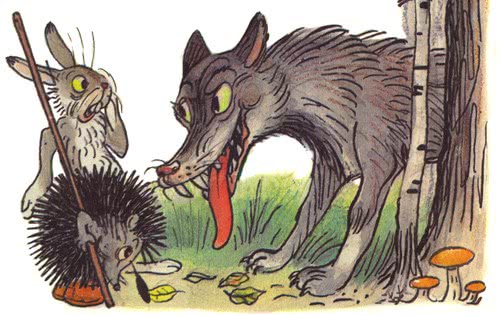 Волк облизнулся, лязгнул зубами и сказал:— Тебя, Ёж, я не трону, ты колючий, а вот тебя, Косой, целиком съем, с хвостом и ушами!Задрожал Зайчик от страха, побелел весь, как в зимнюю пору, бежать не может: ноги к земле приросли. Закрыл глаза — сейчас его Волк съест.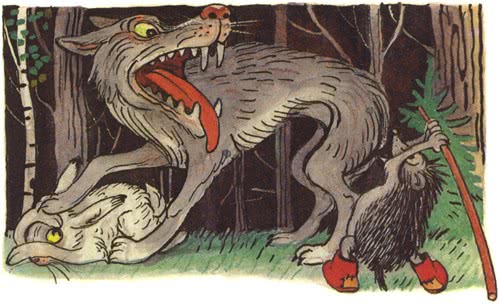 Только Ёжик не растерялся: размахнулся своей палкой и что есть силы огрел Волка по спине.Взвыл Волк от боли, подпрыгнул — и бежать…Так и убежал, ни разу не обернувшись.— Спасибо тебе, Ёжик, ты меня теперь и от Волка спас!— Это палочка-выручалочка — по врагу-ударялочка, — ответил Ёжик.Пошли дальше. Прошли лес и вышли на дорогу. А дорога тяжёлая, в гору идёт. Ёжик впереди топает, на палочку опирается, а бедный Заяц отстал, чуть не падает от усталости.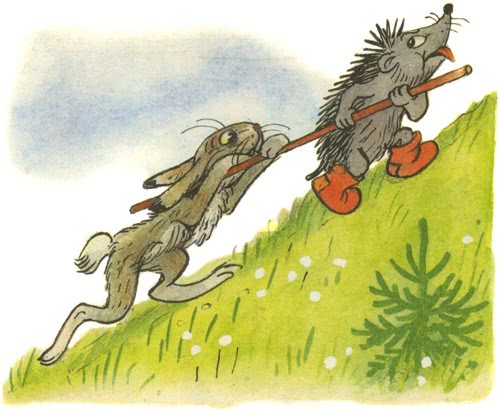 До дома совсем близко, а Заяц дальше идти не может.— Ничего, — сказал Ёжик, — держись за мою палочку.Ухватился Заяц за палку, и потащил его Ёжик в гору. И показалось Зайцу, будто идти легче стало.— Смотри-ка, — говорит он Ежу, — твоя палочка-выручалочка и на этот раз мне помогла.Так и привёл Ёжик Зайца к нему домой, а там давно его поджидала Зайчиха с зайчатами.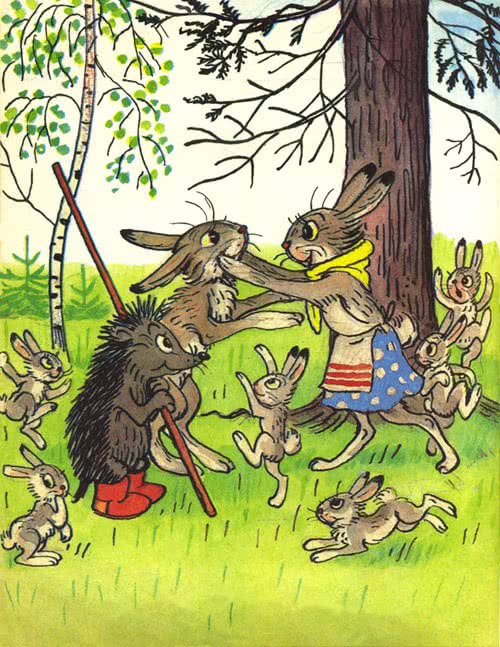 Радуются встрече, а Заяц и говорит Ежу:— Кабы не эта твоя волшебная палочка-выручалочка, не видать бы мне родного дома.Усмехнулся Ёжик и говорит:— Бери от меня в подарок эту палочку, может быть, она тебе ещё пригодится.Заяц даже опешил:— А как же сам ты без такой волшебной палочки-выручалочки останешься?— Ничего, — ответил Ёжик, — палку всегда найти можно, а вот выручалочку, — он постучал себе по лбу, — а выручалочка-то вот она где!Тут всё понял Заяц.— Верно ты сказал: важна не палка, а умная голова да доброе сердце! 